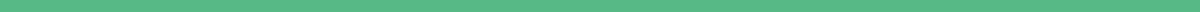 Termination of Rental Agreement Letter by Landlord Word[Your Name]
[Your Address]
[City, State, Zip Code]
[Email Address]
[Phone Number]
[Date][Tenant's Name]
[Tenant's Address]
[City, State, Zip Code]Subject: Notice of Lease TerminationDear [Tenant's Name],I hope this letter finds you well. This letter serves as formal notice of the termination of your rental agreement for the property located at [Property Address], effective [Termination Date], which is at least [State Required Notice Period] days from the date of this letter as per the requirements of our state laws and the terms of your lease agreement.The decision to terminate the lease has been made due to [Reason for Termination, e.g., "the need for extensive renovations that cannot be performed with the property occupied" or "personal use of the property"]. This is not a reflection of your tenancy, which has been appreciated.Please ensure that the property is vacated on or before the termination date mentioned above and is returned in a condition as outlined in our agreement, barring normal wear and tear. Upon vacating, kindly provide us with the keys and any other items belonging to the property. A final inspection of the property will be scheduled shortly before your departure.We will provide a detailed statement of your security deposit disposition, if applicable, within [number of days as per state law] days after you vacate the premises, along with any refunds you are entitled to.Should you have any questions or need further clarification, please do not hesitate to contact me directly.Thank you for your understanding and cooperation in this matter.Sincerely,[Your Name]
[Your Signature, if sending by mail]